Marie Curie: la première femme à la Sorbonne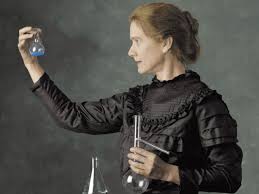 Maria Sklodowska est née à Varsovie en Pologne le 7 novembre 1867. Grâce à son père qui est professeur, elle découvre les sciences, mais à cette époque, les jeunes femmes de son pays ne peuvent pas entrer à l’Université. En 1891, elle quitte alors son pays et part à Paris pour étudier la physique et les mathématiques. En 1895, elle y rencontre Pierre Curie, son futur époux.En 1897, Marie et Pierre Curie travaillent avec le savant Henri Becquerel sur des rayons invisibles et pénétrants émis par l’uranium: ils font des recherches sur une roche qui en était riche et en 1898 ils extraient deux éléments inconnus qui émettent une énergie intense: le polonium et le radium. Les deux époux publient leurs premiers résultats et utilisent pour la première fois le terme de radioactivité.Pierre teste le radium sur lui-même et trouve une application à la radioactivité: soigner certains cancers.Il fait aussi la première découverte de l’énergie nucléaire par l’émission continue de chaleur par des particules de radium.Grâce aux résultats de cette recherche, ils reçoivent le Prix Nobel en physique en 1903 avec Henri Becquerel.Quand Pierre meurt en 1906, Marie s’occupe seule de ses deux enfants et remplace son mari au poste de professeur de physique: elle est la première femme à enseigner à la Sorbonne. En 1991 elle reçoit le Prix Nobel de chimie. Elle reste d’ailleur la seule femme à avoir reçu deux Prix Nobel.Pendant la guerre, elle utilise ses découvertes pour soigner les malades et les blessés. Elle équipe des camionettes de machines à rayons X (les Petites Curies) et obtient la permission de circuler librement dans les zones de front.Après la guerre, Marie dirige un laboratoire de recherche et forme des centaines de savants. Elle meurt de leucémie en 1934 à l’âge de 67 ans et repose au Panthéon, à côté de son mari.QuestionnaireDe quelle nationalité est Marie Curie?Pourquoi quitte-t-elle son pays d’origine?Qui est Pierre Curie? De quoi s’occupe-t-il?Sur qui teste-t-il le radium?Comment fait-il la découverte de l’énergie nucléaire?Que fait Marie à la mort de son mari?Qu’est-ce que les Petites Curies?Quand et de quoi meurt-elle?